Памятка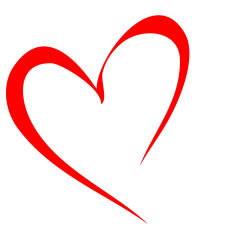 Правила кормления:перед кормлением необходимо тщательно вымыть руки с мылом.сигналом к выработке молока служит прикладывание ребенка к груди сразу после его рождения.огромное значение имеет техника прикладывания, правильный захват ребенком груди – лучшая профилактика трещин сосков.кормить ребенка в спокойном расслабленном состоянии.мыть грудь необходимо один раз в день во время гигиенического душа. Затем перед каждым кормлением сцеживается несколько капель молока и смазывается сосок и ареола. После кормления опять необходимо сцедить несколько капель молока и повторно смазать сосок с ареолой. голова и туловище ребенка должны находиться на одной прямой линии, а туловище должно быть близко прижато к телу матери.нельзя давать ребенку соски, пустышки—это вызовет «путаницу сосков» и может привести к отказу от груди.после кормления необходимо 1-2 минуты поддержать ребенка в вертикальном положении.Как определить, что ребенку достаточно молока?Ребенок спокойно отпускает грудь после кормления.Спит до следующего кормления.Стул от 1 до 6 раз в сутки, однородный, мягкий, без неприятного запаха.Ребенок прибавляет в весе.По каким признакам можно судить об эффективном сосании?                            Позы для кормления                                                       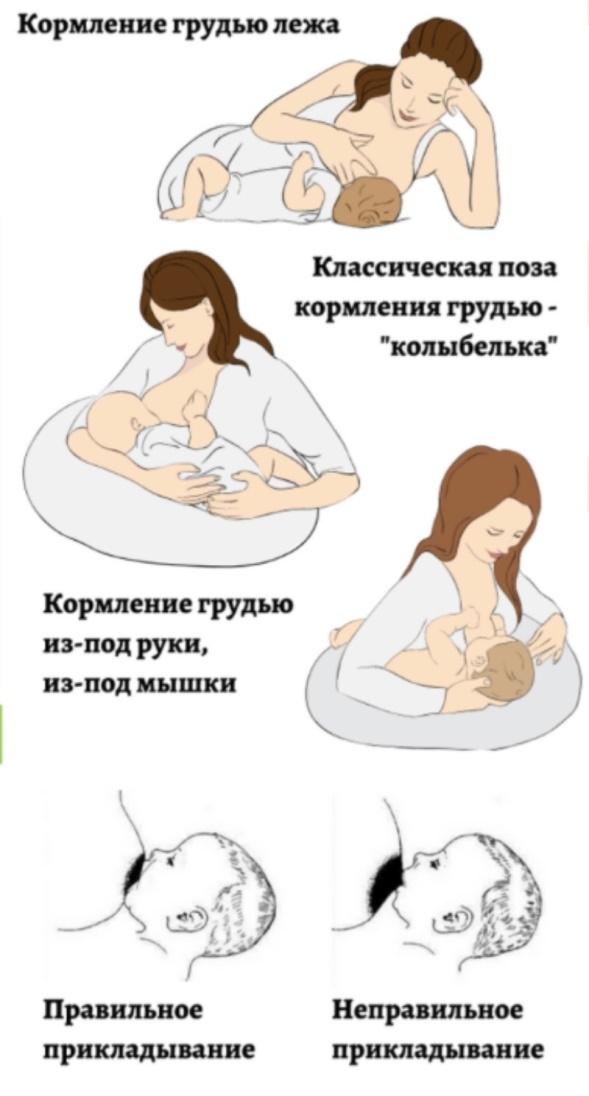 Щеки ребенка круглые, а не втянутые.Ребенок сосет спокойно.Слышны глотательные движения.Могут отмечаться движения ушных раковин.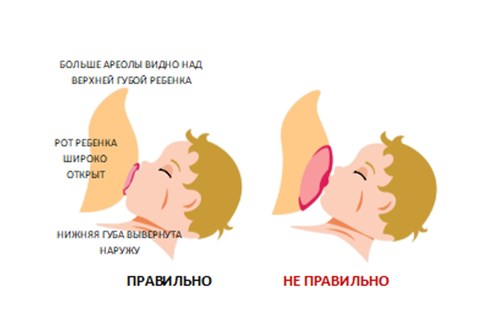 ПОМНИТЕ!КОРМЛЕНИЕ ГРУДЬЮ - ЭТО ЗАЛОГ ЗДОРОВЬЯ ВАС И ВАШЕГО РЕБЕНКА! Выполнила: Каравайкина Е.АСД, 217-9 группа.